             What will make a delicious breakfast hash?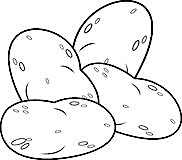 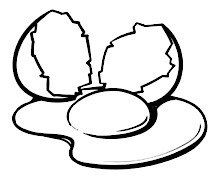 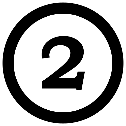 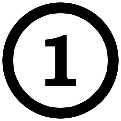 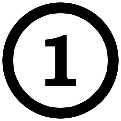 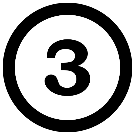 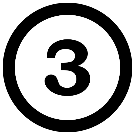 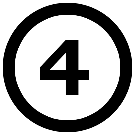 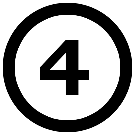 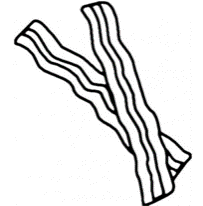 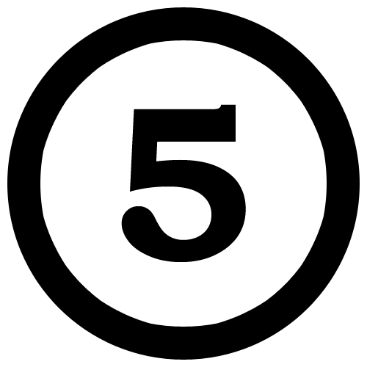 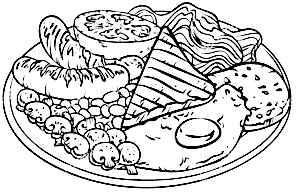 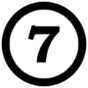 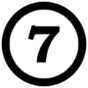 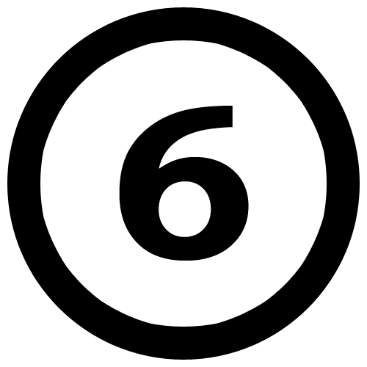 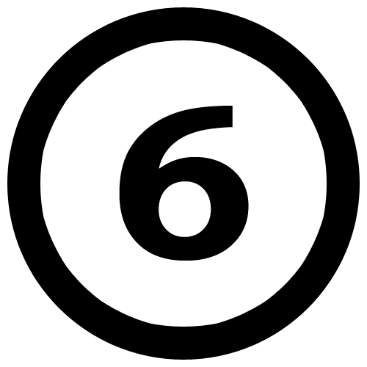 AMOUNT:INGREDIENT:250 mLDiced PotatoEggsmLmLmLmLAMOUNT:INGREDIENT:          mLmLmLmLmL1.If using bacon / sausage- Cook meat first in a frying pan on medium heat, then remove from pan and let rest on a plate lined with paper towel. Save the grease in the pan to use instead of oil to cook hash browns. If not using meat- heat 10mL of oil in a large frying pan over medium heat. Cook hash browns tossing often until they are warmed and beginning to brown. 2.Add spices and herbs that you have chosen to use. (Try starting with half what you have chosen) 3.Set table and begin to dice vegetables.4.When potatoes are almost done, add diced vegetables and or cubed ham.5.Cook vegetables, ham and hash browns until softened and warm.6.In a medium mixing bowl, beat eggs with 15mL of water.7.Reduce heat to LOW and push the cooked potato mixture to the side of the pan. 8.Pour scrambled eggs into the space available in the pan. 9.Continue to stir the egg mixture around the frying pan using a silicon spatula until the eggs are no longer liquid. 10.Pull the cooked eggs into the potato mixture. Stir in cooked bacon/sausage pieces 11.Top with the ingredients that do not require cooking such as cheese as well as your garnish, serve and enjoy!  